Publicado en Barcelona el 01/03/2021 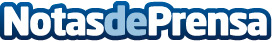 Anytime Fitness refuerza la personalización y multicanalidad de sus entrenamientosConsciente de los nuevos aires que soplan en el sector del fitness y de la fuerte penetración que la digitalización ha tenido en las instalaciones deportivas desde el inicio de la pandemia, el líder mundial del fitness apuesta por reforzar su oferta de entrenamientos personalizados y por la multicanalidad con la que ya opera en sus clubes gracias a sus clases presenciales y virtuales en línea con lo que demanda el usuario tras esta crisisDatos de contacto:Natalia López-Maroto722386445Nota de prensa publicada en: https://www.notasdeprensa.es/anytime-fitness-refuerza-la-personalizacion-y Categorias: Nacional Franquicias Valencia Baleares Cantabria Emprendedores Otros deportes Fitness Digital http://www.notasdeprensa.es